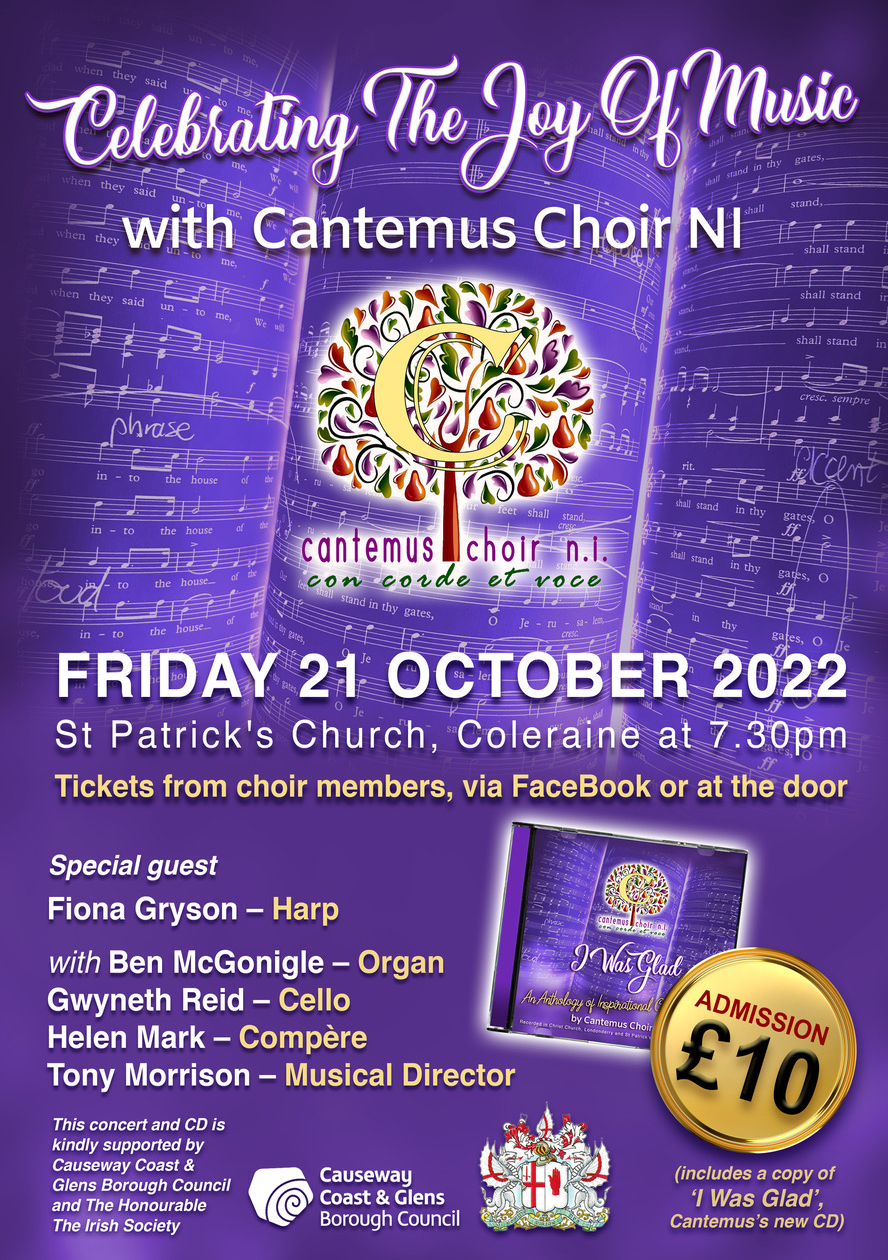 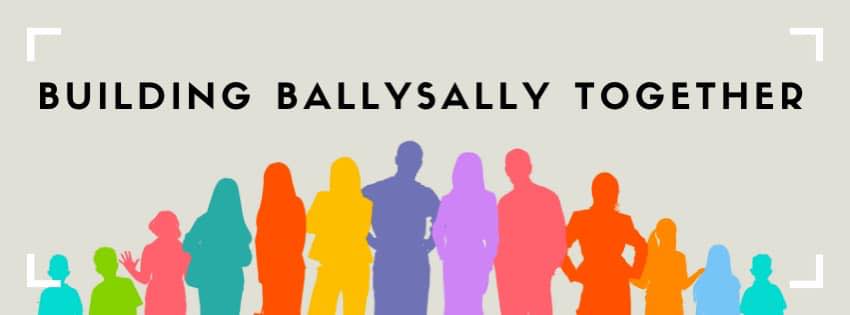 From Sunday 2nd October there will be an opportunity to donate non perishable items to be given to the Foodbank at Building Ballysally Together.Parish office:St. Andrew’s Church Hazeldene Drive Ballysally opening hours Tuesday – Friday 10am – 4pm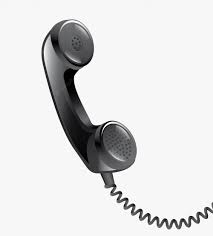       028 7034 4213Please contact us if you know anyone who is ill or needs a clergy visit.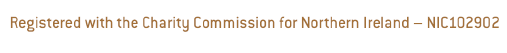 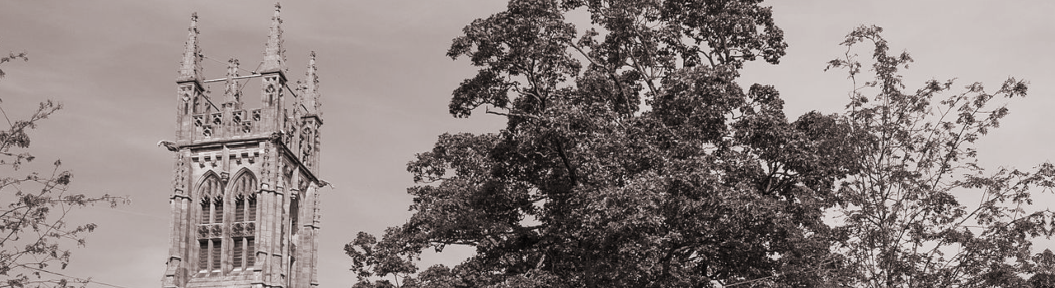 St. Patrick’s and St. Andrew’s Weekly News sheetSunday 9th October 2022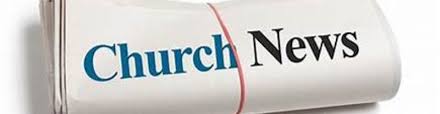 This Sunday 9th October Harvest Thanksgiving St. Patrick’s 10am & St. Andrew’s 11.30am. Speaker Idan Pinhass [ Church’s ministry among Jews]Next Sunday Morning Prayer [please note this is not Family Service due to GB/BB enrolment on 23rd] St. Patrick’s 10am & St. Andrew’s 11.30am.GB/BB Enrolment on 23rd October in St. Patrick’s at 11.00am. No Service in St. Andrew’s St. Andrew’s are warmly invited to join St. Patrick’s for the enrolmentParish Prayers –  Every Tuesday - St. Andrew’s Church Ballysally at 7pm please join us, everyone welcome.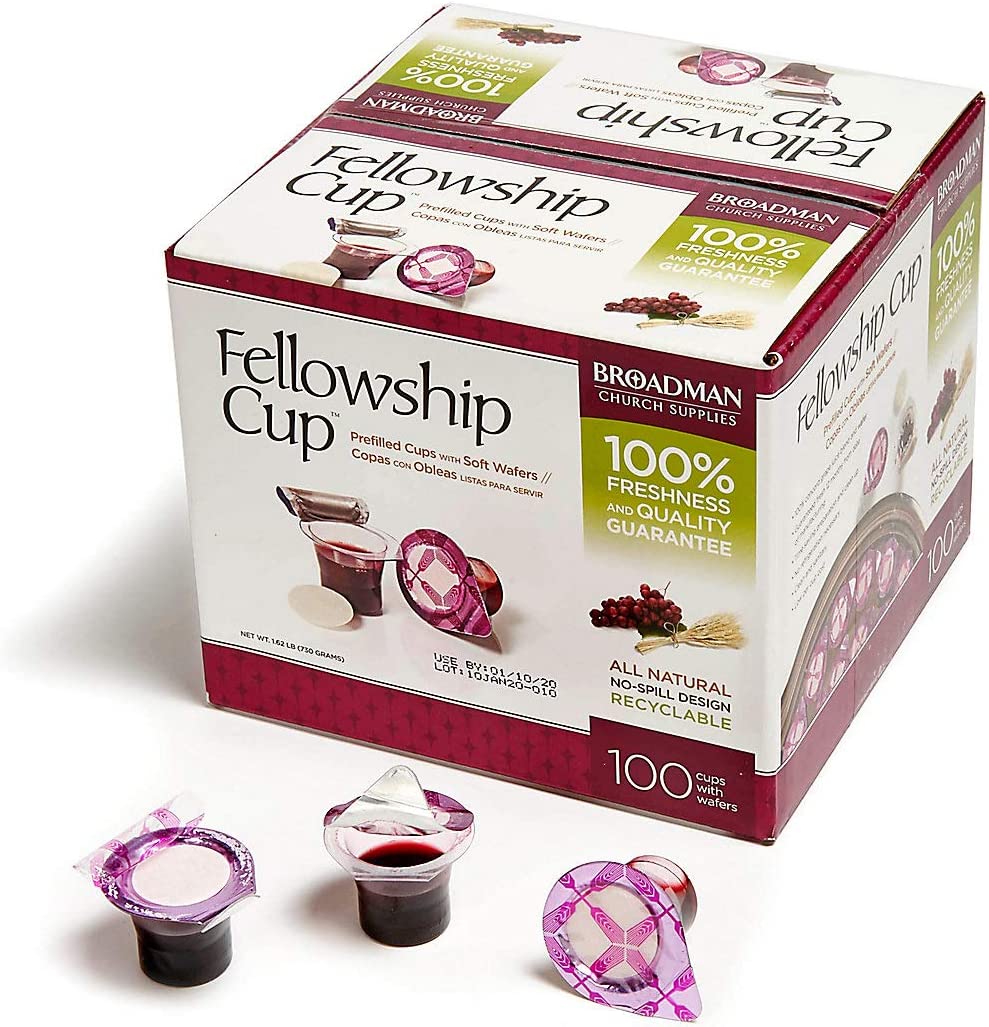 Wednesday Communion continues at 1.00pm. 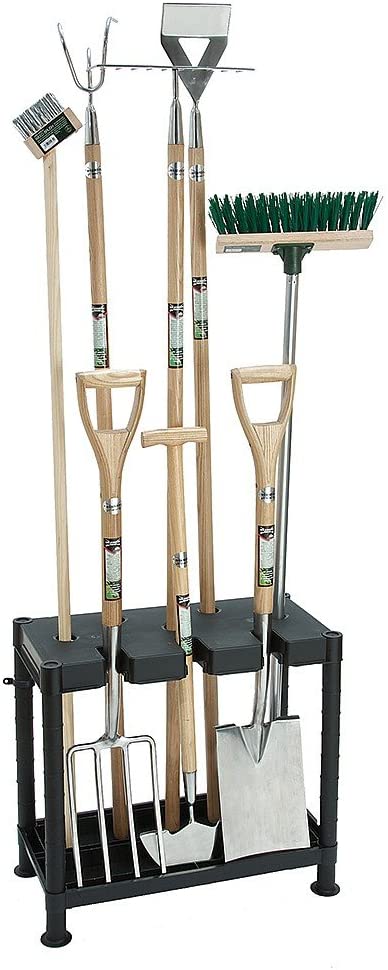 Next Groundforce Saturday  8th October  9.30am.All help welcome!!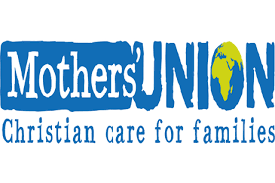 Next Meeting: Monday 9th OctoberSpeaker Pamela Blair [Musical Therapist]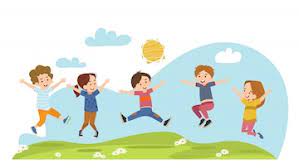 GB Wednesdays from 6.30pmContact Alice: 07807178380BB Thursdays from 6.15pmContact Elaine 07892701733SS every Sunday except Family Service10.00am St. Patrick’s  11.30am St. Andrew’sContact office 02870344213GB/BB Enrolment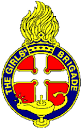 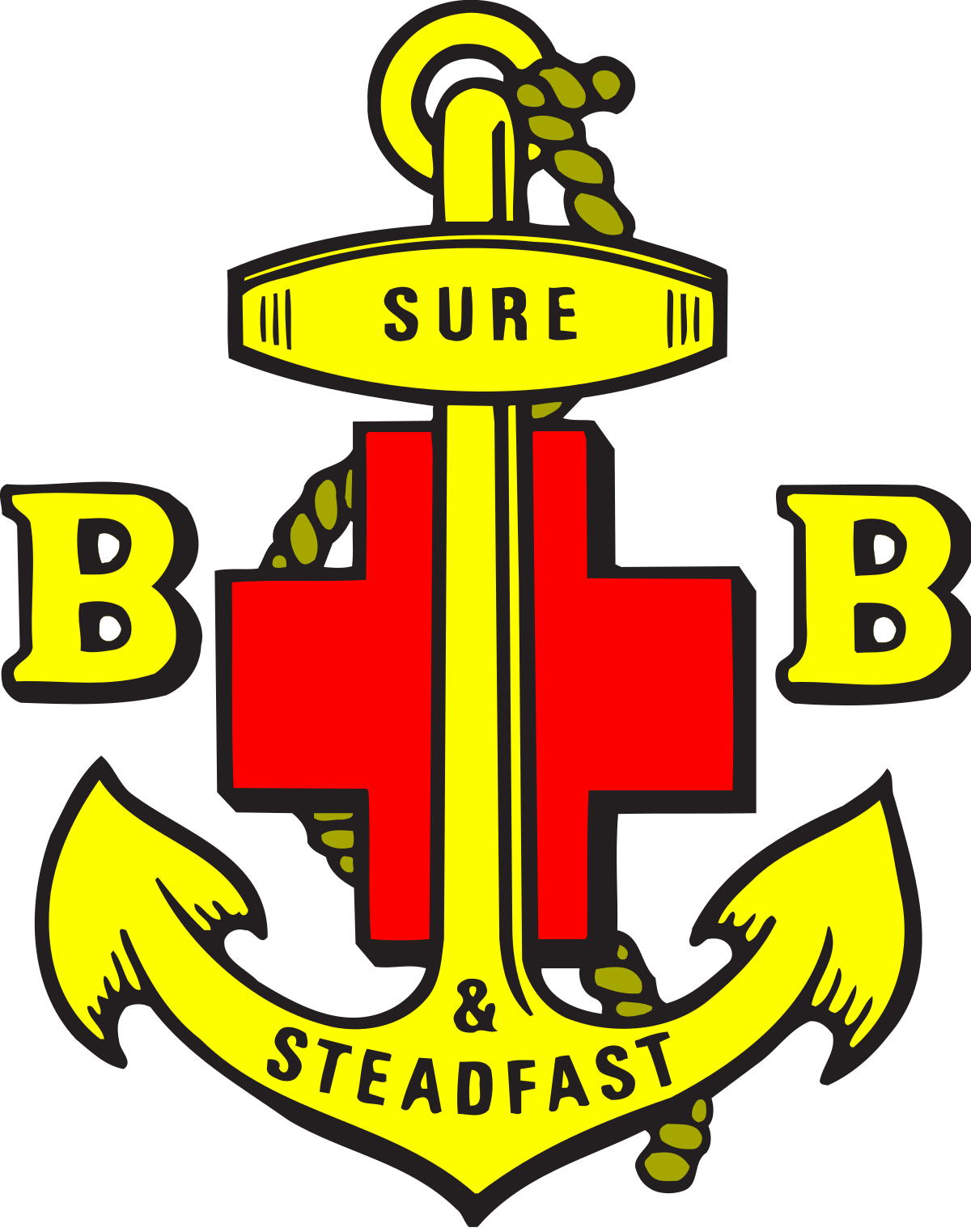 When: Sunday 23rd October 2022Where: St. Patrick’s ChurchTime: 11.00amGuest SpeakerGB will meet in St. Patrick’s Church on Wednesday 19th October at 6.30pm [front door]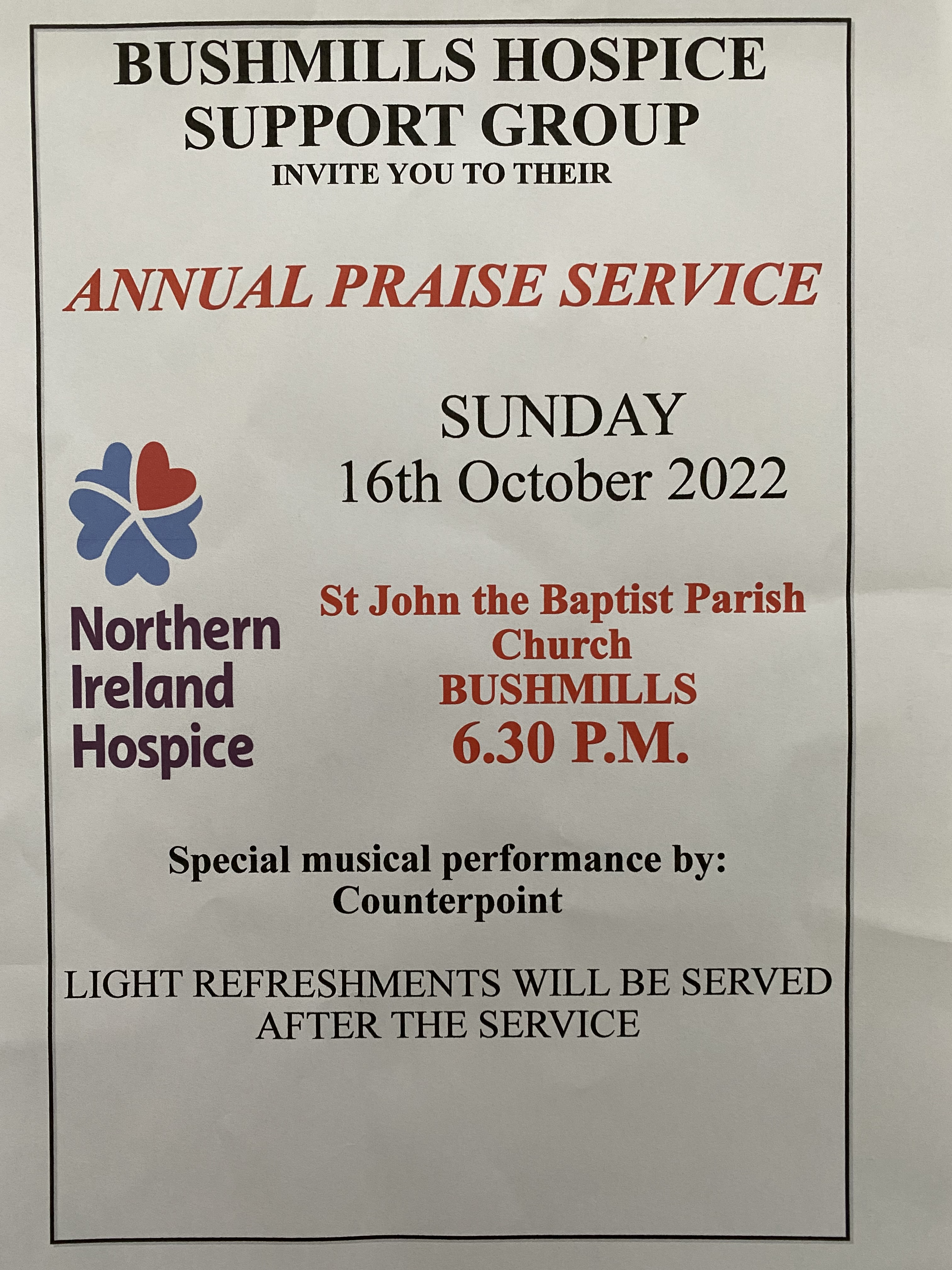 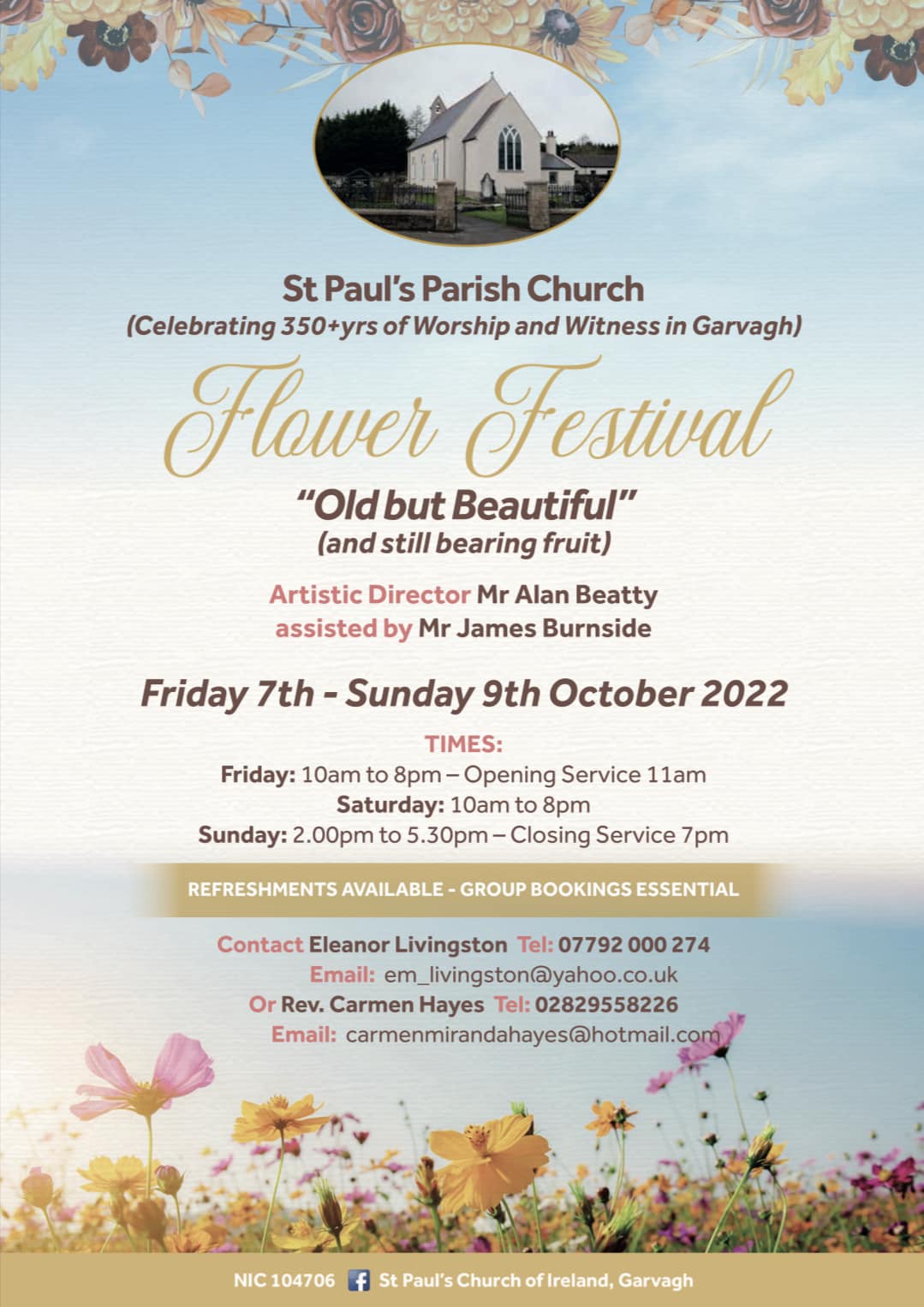 